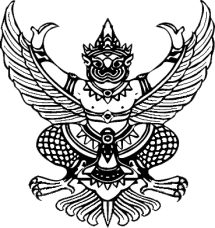 ประกาศองค์การบริหารส่วนตำบลหินดาดเรื่อง เจตนารมณ์การป้องกันและต่อต้านการทุจริตคอร์รัปชั่นประจำปีงบประมาณ พ.ศ. ๒๕๖๕ -----------------------------------------คณะผู้บริหารพนักงานส่วนตำบลลูกจ้างประจำและพนักงานจ้างองค์การบริหารส่วนตำบลหินดาดมีเจตนารมณ์ร่วมกันที่จะสร้างองค์กรแห่งความใสสะอาดมุ่งเสริมสร้างคุณภาพในการบริการประชาชนอย่างมีคุณธรรมโดยยึดมั่นในความรับผิดชอบต่อสังคมและมีกรอบแนวคิดยุทธศาสตร์การพัฒนาคุณธรรมจริยธรรมตลอดจนนโยบายและแนวปฏิบัติให้เคารพศักดิ์ศรีและคุณค่าความเป็นมนุษย์ส่งเสริมคนดีมีจิตบริการและดำเนินชีวิตพอเพียงโดยมีคุณธรรมจริยธรรมเป็นพื้นฐานภายใต้องค์กรธรรมาภิบาลเพื่อเป็นการตอบสนองนโยบายองค์การบริหารส่วนตำบลหินดาดจึงได้เข้าร่วมใน “แนวร่วมปฏิบัติของภาครัฐตามคำสั่งคณะรักษาความสงบแห่งชาติที่๖๙/๒๕๕๗เรื่องมาตรการป้องกันและแก้ไขปัญหาการทุจริตประพฤติมิชอบลงวันที่๑๘มิถุนายน๒๕๕๗” ดังนั้นเพื่อให้บรรลุเจตนารมณ์ดังกล่าวองค์การบริหารส่วนตำบลหินดาดจึงขอประกาศเจตนารมณ์การป้องกันและต่อต้านการทุจริตคอร์รัปชั่นทุกรูปแบบโดยจะดำเนินการดังนี้๑) บริหารงานและปฏิบัติงานด้านหลักธรรมาภิบาลโดยมุ่งตอบสนองความต้องการของประชาชนด้วยความถูกต้องและเป็นธรรม๒) ปลูกฝังค่านิยมทัศนคติให้บุคลากรในองค์กรและบุคลากรได้มีความรู้ความสามารถยึดหลักคุณธรรมจริยธรรมและนิยมนาหลักปรัชญาเศรษฐกิจพอเพียงมาใช้การปฏิบัติงานและการดำรงชีวิต๓) ส่งเสริมให้องค์กรเอกชนและภาคประชาชนได้เข้ามามีส่วนร่วมบทบาทการรับรู้ข้อมูลข่าวสารในการดำเนินกิจการทุกรูปแบบ๔) เชิดชูความดีความซื่อสัตย์สุจริตในการปฏิบัติราชการ๕) มุ่งต่อต้านและเฝ้าระวังการทุจริตคอรัปชั่นทุกรูปแบบโดยมีการเฝ้าระวังอย่างรัดกุมและใช้มาตรการการลงโทษขั้นสูงกับผู้ทุจริตคอรัปชั่นและผู้ที่เกี่ยวข้องจึงประกาศให้ทราบโดยทั่วกันประกาศ ณ วันที่  ๒๘ มกราคม พ.ศ.๒๕๖๕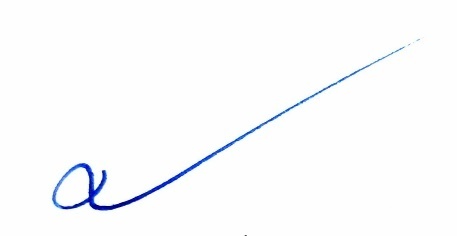 						   (นายสุวิช   คมพยัคฆ์)                      นายกองค์การบริหารส่วนตำบลหินดาด